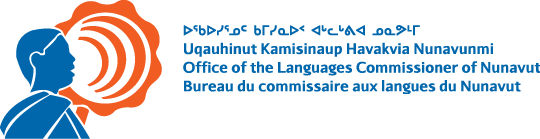 INUIT UQAUHIT PARNAUTMALIKTAKHAQTahapkuat ilagiyai ihuaqhihimayut malikhugit tapkuat allatqit uqauhiqnut atugiaqaqnit. Atuni atugialiknut, iniqtigiaqaqtat tamna qauyihaut unniqtuqlugitlu timigiyavit pigiagutai. Tamna qauyihaut unniqtuqtai timigiyavit aulatyutai pilaqnitlu piqaqtitni kivgaqtutit tapkununga Inuit uqauhi talvani ublua tapkuat Inuit Uqauhi Parnaut tuniyauniani. Una pipkaqtai tapkuat Uqauhit Kamisina kangiqhityutainik qauyihailiqat taphuminga Inuit Uqauhi Parnautiknik. Piplugit qauyihauta, parnaiyaliuyutit pigiagutinik atugiakhai Inuit uqauhi atugiaqaqnitit. Atuni ilagiyaini piyaqaqniat unniqtuqni tapkuat poityhit huliniitlu timigiyavit parnautai pitagiangi pivikhailu atuqpalianiinut tahapkuat piyauni hulinitlu. Timigiyat atuligiqagit pitaqnit atugiaqaqni, una unniqtaulaq talvani “Piyaunit/huliniit” ilagiyani, uqaqlugit tapkuat pinahuaqni ublua piyanga “iniqtuq”. Tunilugu una titigaq tapkununga Aapisia tapkuat Uqauhit Kamisina talvani:Apiqutikhaqaguvin uumunga tatatiqvikmun pityuhinutluniit, tugaqvigiluta qagitauyakkut talvani langcom@langcom.nu.ca hivayautikkutluniit talvani 867 975-5080 tamnaluniit 1-877-836-2280 (akiittuq). Titigaqti kivgaqtutit kivgaqtugaqlu kivgaqtugauyuqluniit kivgaqtutit Tuhaqhityutit, nautiumatyutit tiliugutitluniit Tatqiqmun akiliqtakhat, akiligialgit ayyikkutailu pitquyaunit Uqaqtatka ukuat tuhagakhat piqaqnit uumani tukhigautmi, altamaitalu ahii attataqhimayut titiqat nalaumayut nakuatuqtutlu tamaitnut piplugit. Kangiqhimayunga kitutliqak angigutit tapkununga Inuit Uqauhi Parnaut pitagauni piyalgit nalaumangittunut iquyunutluniit tuhagakhat pityutaulat ahivaqtaunianik tamna angigut.Titigaqlugu attiq: ______________________Taitjuhia: ____________________________Atiliuqhimayaa: _______________________Uplua: ______________________________Qaritauyakkutlangcom@langcom.nu.caTitiraqaqvikkutPO Box 309Iqaluit, NUX0A 0H0Kayumiktukkut867-979-7969TUHAGAKHAT HUNAUYANGI TIMIUYUQTUHAGAKHAT HUNAUYANGI TIMIUYUQTUHAGAKHAT HUNAUYANGI TIMIUYUQTUHAGAKHAT HUNAUYANGI TIMIUYUQQanugittuni havangi: Kuapurisan Katutyiqatigit Union-nga Kihimik-nanminilik Society-nga Nunaliuyuq Katimayiuvilik Kuapauyuq Kavamatuqatkutni havakvik AadlatUqattiadjavatin:	Qaphiuni aapisit:Inigiyai aapisit:Hunauva timigiyavit ilagiya huliniqnut?Unniqlugit kivgaqtutai timigiyavit piqaqtitni inungnut:Timigiyat tatya maligaqaqa atuqtunik piplugit tuhaumatyutit atuqtitniluniit kivgaqtutit inungnut tapkununga Inuit uqauhit?Hunauvat timigiyavit pitquhit tuhaumatyutinut atuqtitniluniit kivgaqtutit inungnut tapkununga Inuit uqauhit?TURAQTITTIVIK TURAQTITTIVIK ATUGIAQAQTITNI TAMAITA TIMIUYUT ATUGIAQAQTITNI TAMAITA TIMIUYUT ATUGIAQAQTITNI TAMAITA TIMIUYUT ATUGIAQAQTITNI TAMAITA TIMIUYUT ATUGIAQAQTITNI TAMAITA TIMIUYUT NAUNAITKUTIITNAUNAITKUTIITNAUNAITKUTIITNAUNAITKUTIITNAUNAITKUTIITIhivriuqniqIhivriuqniqIhivriuqniqIhivriuqniqIhivriuqniqPiyagangat tamna Inuit uqauhia takukhauttiaqataunia ahiinut uqauhit atuqnit, titiqlugu taphuminga (+); pingitpat, atuqlugu (-).Piyagangat tamna Inuit uqauhia takukhauttiaqataunia ahiinut uqauhit atuqnit, titiqlugu taphuminga (+); pingitpat, atuqlugu (-).Piyagangat tamna Inuit uqauhia takukhauttiaqataunia ahiinut uqauhit atuqnit, titiqlugu taphuminga (+); pingitpat, atuqlugu (-).Piyagangat tamna Inuit uqauhia takukhauttiaqataunia ahiinut uqauhit atuqnit, titiqlugu taphuminga (+); pingitpat, atuqlugu (-).Piyagangat tamna Inuit uqauhia takukhauttiaqataunia ahiinut uqauhit atuqnit, titiqlugu taphuminga (+); pingitpat, atuqlugu (-).Tamaat piyaulaqIlaani piyaulaqPiyaulimaitpiartuqAtuqtaunngittuqTitigaqutai igluqpaitTitigaqutai akhaluutitIkagat aulaniinut titigaqutiniNutqangavit akhaluutit titigaqutaiTugagutit titigaqutaiTitigaqutit naunaiqni kivgaqtutit ilagitluniit hanayanutAnnivit titigaqutitIgininaqtut titigaqutitAlaanut:AullaqtittiniqAullaqtittiniqPiyaunit/huliniiitTugagaq ubluaTAKUYAKHAT MANILIUGUTITLU HATQIQTITAQNITAKUYAKHAT MANILIUGUTITLU HATQIQTITAQNITAKUYAKHAT MANILIUGUTITLU HATQIQTITAQNITAKUYAKHAT MANILIUGUTITLU HATQIQTITAQNITAKUYAKHAT MANILIUGUTITLU HATQIQTITAQNIIhivriuqniqIhivriuqniqIhivriuqniqIhivriuqniqIhivriuqniqPiyagangat tamna Inuit uqauhia takukhauttiaqataunia ahiinut uqauhit atuqnit, titiqlugu taphuminga (+); pingitpat, atuqlugu (-).Piyagangat tamna Inuit uqauhia takukhauttiaqataunia ahiinut uqauhit atuqnit, titiqlugu taphuminga (+); pingitpat, atuqlugu (-).Piyagangat tamna Inuit uqauhia takukhauttiaqataunia ahiinut uqauhit atuqnit, titiqlugu taphuminga (+); pingitpat, atuqlugu (-).Piyagangat tamna Inuit uqauhia takukhauttiaqataunia ahiinut uqauhit atuqnit, titiqlugu taphuminga (+); pingitpat, atuqlugu (-).Piyagangat tamna Inuit uqauhia takukhauttiaqataunia ahiinut uqauhit atuqnit, titiqlugu taphuminga (+); pingitpat, atuqlugu (-).Tamaat piyaulaqIlaani piyaulaqPiyaulimaitpiartuqAtuqtaunngittuqTaiguakhat QunngiakhatTuniugagakhat taiguagakhatkuIlittuqhautit hunatNaalautikkuurutikhatTiiviikkut hatqiqtitniTuhagakhaliakkut hatqiqtitniInungnut tuhaqhitautit hatqiqtitni/titiqnitAlaanut:AullaqtittiniqAullaqtittiniqPiyaunit/huliniiitTugagaq ubluaTITIGAQTI KIVGAQTUTIT KIVGAQTUGATLU KIVGAQTUGAUYUTLUNIIT KIVGAQTUTITTITIGAQTI KIVGAQTUTIT KIVGAQTUGATLU KIVGAQTUGAUYUTLUNIIT KIVGAQTUTITTITIGAQTI KIVGAQTUTIT KIVGAQTUGATLU KIVGAQTUGAUYUTLUNIIT KIVGAQTUTITTITIGAQTI KIVGAQTUTIT KIVGAQTUGATLU KIVGAQTUGAUYUTLUNIIT KIVGAQTUTITTITIGAQTI KIVGAQTUTIT KIVGAQTUGATLU KIVGAQTUGAUYUTLUNIIT KIVGAQTUTITIhivriuqniqIhivriuqniqIhivriuqniqIhivriuqniqIhivriuqniqTamaat piyaulaqIlaani piyaulaqPiyaulimaitpiartuqAtuqtaunngittuqTitiqqatKivgaqtugaq tunngahuktitnia – tautugutipluniKivgaqtugaq tunngahuktitnia – hivayautikkutNipiliuqhimayut KiujjutitQagitauyakkut kivgaqtugaq kivgaqtugauyuqluniit kivgaqtutit Alaanut:HAVAKTIKHAQTATATAUTTIMUTATAUTTIMUTINUIT UQAUHI-UQARNIQ INUIT UQAUHI-UQARNIQ Qaphiuni havaktit havaktut timigiyaqni Qaphiuni havaktit piqaqtitiyut titigaqtit kivgaqtutainik  Qaphiuni havaktit piqaqtitiyut kivgaqtugaq kivgaqtugauyuqluniit kivgaqtutinik  AullaqtittiniqAullaqtittiniqPiyaunit/huliniiitTugagaq ubluaATUGIAQAQNI TIMIUYUMUN PIQAQTITNI TAIHIMAYUT KIVGAQTUTIT ATUGIAQAQNI TIMIUYUMUN PIQAQTITNI TAIHIMAYUT KIVGAQTUTIT Pipkaivit atugialiknik kivgaqtutit tahapkuatut igininaqtut, annaktuiniq, ayyikkutapyailu igininaqtut kivgaqtutit hugiautit, ilautitlugit qaipkaqni aulaqtutniluniit kivgaqtutit? Iihik			 ImannaqPipkaivit aaniaqtailiniq, havautinut havautikhanutluniit kivgaqtutit? Iihik			 ImannaqPipkaivit iglumiutagit, nunaliuyut aaniaqvikmutluniit kivgaqtutit, ilautitlugit: nigiyaqtuqvit, hiniktaqvit, aulaunavit, nunaliuyunut, iglugiyauyutluniit kivgaqtutit? Iihik			 ImannaqPipkaivit atuqtauvaktunik kivgaqtutit iglumiutaginut, ilautitlugit atqtukhanik qulliliqutit, uqhuqyuaq, immaq tuhaumatyutitluniit? Iihik			 ImannaqKiuguktik iiya kitutliqak tapkuat hivuani apiquttit, iniqtigiaqaqtat tamaita tapkuattitigaqvit uumani ilagiyani. Kiuguktit immannaq, abluqlugu una ilagiyanut 4. Kiuguktik iiya kitutliqak tapkuat hivuani apiquttit, iniqtigiaqaqtat tamaita tapkuattitigaqvit uumani ilagiyani. Kiuguktit immannaq, abluqlugu una ilagiyanut 4. Tuhaqhityutit, nautiumatyutit tiliugutitluniit Tuhaqhityutit, nautiumatyutit tiliugutitluniit Tuhaqhityutit, nautiumatyutit tiliugutitluniit Tuhaqhityutit, nautiumatyutit tiliugutitluniit Tuhaqhityutit, nautiumatyutit tiliugutitluniit IhivriuqniqIhivriuqniqIhivriuqniqIhivriuqniqIhivriuqniqTamaat piyaulaqIlaani piyaulaqPiyaulimaitpiartuqAtuqtaunngittuqTuhaqhititNautiumaquityutNigivikmi nigiyakhatHiniktaqvikmi igluamun tiliugutitHavautit atuqni tiliugutitTiliugutit kivgaqtutinutAlaanut:AullaqtittiniqAullaqtittiniqPiyaunit/huliniiitTugagaq ubluaTatqiqmun akiliqtakhat, akiligialgit ayyikkutailu pitquyaunit Tatqiqmun akiliqtakhat, akiligialgit ayyikkutailu pitquyaunit Tatqiqmun akiliqtakhat, akiligialgit ayyikkutailu pitquyaunit Tatqiqmun akiliqtakhat, akiligialgit ayyikkutailu pitquyaunit Tatqiqmun akiliqtakhat, akiligialgit ayyikkutailu pitquyaunit IhivriuqniqIhivriuqniqIhivriuqniqIhivriuqniqIhivriuqniqTamaat piyaulaqIlaani piyaulaqPiyaulimaitpiartuqAtuqtaunngittuqTatqiqmun akiliqtakhatAkiliqtakhautitImaqmik piqaqtitauni tatqiqhiutmun akiliqtakhatUqhuqyuaqmik piqaqtitauni tatqiqhiutmun akiliqtakhatTuhaumatyutit tatqiqhiutmun akiliqtakhat Alaanut:AullaqtittiniqAullaqtittiniqPiyaunit/huliniiitTugagaq ubluaTUHAUMATYUTAI TAPKUAT PARNAUTQanuq pipkaqniaqitit kivgaqtugat tuhaumapkaqni tapkuninga Inuit Uqauhit Parnautiknik?Qanuq pipkaqniaqitit kivgaqtugat tuhaumapkaqni uqaqatigilaqtatit tapkununga Inuit uqauhiagut?